Campbellton Middle School    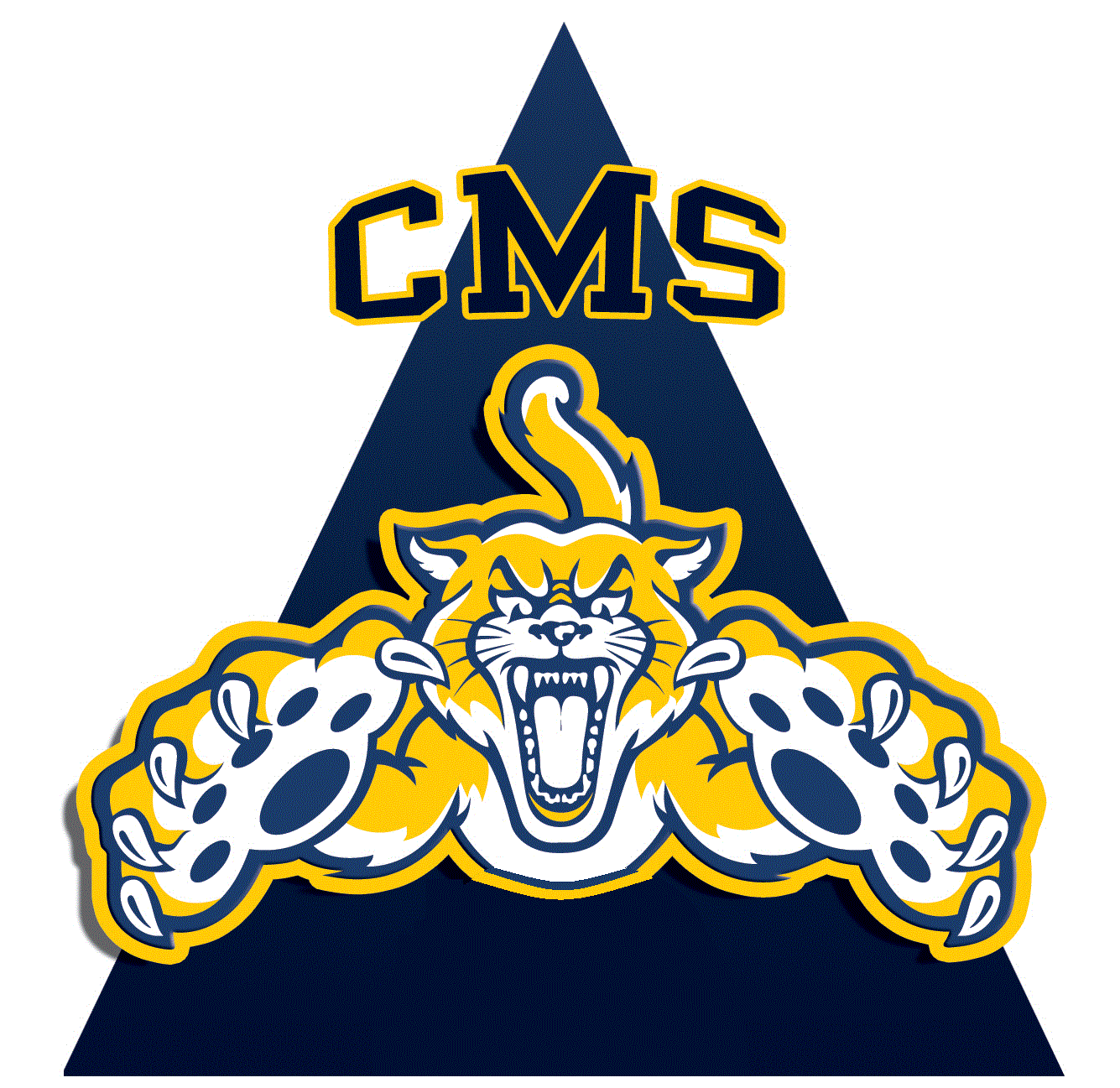 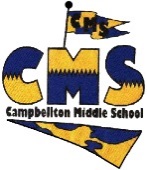 Extracurricular School Sports 2017-18Dear Parents/Guardians:We would like you to know that our school offers sports for students who wish to take part.    There are two options for participation: noon-hour intramurals and extramural sports.   In order to assist you in determining which program(s) would be most suitable for your child, the differences are outlined below.   Should you choose to allow your child to participate in the extracurricular sports program, please sign the bottom of the next page and ask your child to return it to the school as soon as possible.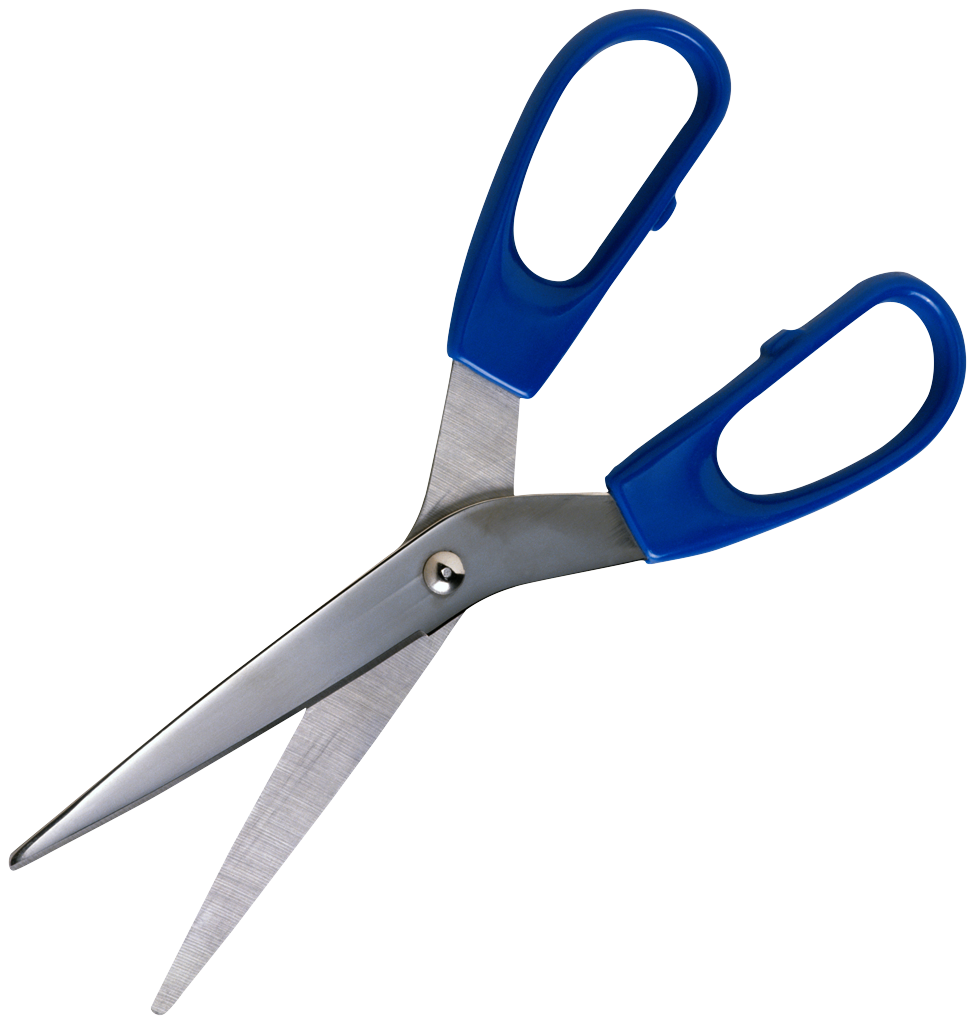 -------------------------------------------------------------------------------------------------------------------------------------Campbellton Middle School    Extracurricular School Sports 2017-18I have read the information provided about extracurricular sports at CMS.    I understand that because this is a semi-competitive program, my child may not have equal playing time.  I also understand that my child will have to…Maintain good behavioural standingpay a sports fee of $20 per sportmaintain their assigned jersey in good condition and return it at the end of the seasonattend practices/games on a regular basisfind his/her own way to and from practices, games and tournaments.I (circle one)          DO          DO NOT    	give permission for my child to participate in a CMS extramural sports team(s) during the 2017-18 school year.Noon-hour intramurals(12:25pm – 12:55pm)Extracurricular Sports Teams (Cougars and Lady Cougars)(after school and/or on weekends)Coaches / SupervisorsStaff members Volunteers from the school and our local community.CompetitivenessRecreationalSemi-competitive to competitiveCost to participateNone, included in $25 student fee$20 per sport (on top of student fee), which helps our school to defray costs associated with the team.  These costs may include officials, tournament fees, jersey renewal, equipment, Celebration of Sports evening, etc.  This fee is due prior to receiving jersey and/or playing the first game.    Parents/guardians experiencing financial hardship are encouraged to contact the school at 789-2120.EligibilityPlease note that a few of the sports may be limited to certain grades.  Students in good behavioural standing may participate in intramural sports.Please note that a few of the sports teams or game play may be limited to grades 6-8. Students in good behavioural standing may participate extracurricular sports teams.JerseysNone needed or assignedAssigned.  Students are responsible for handing in their assigned jerseys at the end of the season.  If lost or intentionally damaged, replacement costs are a maximum of $75.Playing timeFairly equalNot always equal.  During the regular season, all players will get some playing time.  However, during tournaments, some athletes may get very little or no playing time.  Coaches may determine playing time based on a number of factors such as attendance at practices, skill level, sportsmanship (respect, attitude, being a team player), behavioral standing, team needs, etc.  PracticesNoneMandatory and regular (after 3:30pm and/or on weekends)Sports optionsUsually include softball, soccer, floor hockey, other gym activitiesUsually include soccer, basketball and volleyballTransportationnone neededPlease note that the school does not arrange for transportation.  It is the responsibility of parents/guardians to make their own arrangements to get their children to and from practices, games and tournaments.  TryoutsNone There will be tryouts, as spots on the team may be limited.  Student name: ________________________________________Date: ______________________________________________________Parent/Guardian name: _____________________________Parent/Guardian Signature _____________________________